Частное общеобразовательное учреждение«Школа – интернат № 18 среднего  общего образованияоткрытого акционерного общества «Российские железные дороги»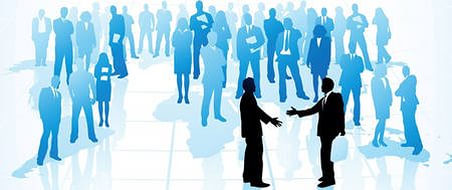 Проект:« Социальное партнёрство как инструментэкологического воспитания школьниковв условиях железнодорожной школы - интерната»Номинация № 4. Социальное  партнерство в современном образовании.Авторы проекта:Козарезова Г. А., заместитель директора по воспитательной работеМитина Т. Г., воспитательг. Барабинск 2016СодержаниеОписание проектаНазвание проекта: « Социальное партнёрство как инструмент экологического воспитания школьников в условиях железнодорожной школы - интерната»Авторы проекта: Козарезова Галина  Александровна, заместитель директора по воспитательной работе высшей квалификационной категории.Митина Татьяна  Геннадьевна, воспитатель первой квалификационной категории.1.3. Участники проекта:Участники социального проекта: воспитанники школы-интерната, педагоги школы-интерната, родители, коллективы предприятий железнодорожного транспорта Барабинского узла. 1.4. Сроки реализации: май 2016 г.- сентябрь 2017 г.1.5. Тип проекта:  социальный, практико – ориентированный.2. Идея создания проекта:Идея проекта появилась после участия образовательного учреждения в реализации Программы экологического просвещения в полигоне действия Западно- Сибирской железной дороги в 2016 году. Ст. Барабинск является крупным железнодорожным узлом Западно- Сибирской железной дороги. В Школе – интернате № 18 ОАО «РЖД» обучаются дети железнодорожников, работников предприятий Барабинского узла. Объединение  усилий позволяет  сделать процесс воспитания более эффективным и результативным  вообще и в вопросах экологического просвещения в частности. Социальное партнерство можно рассматривать как наиболее перспективную организационно-управленческую форму  последовательного, системно-комплексного решения задач экологического воспитания школьников. 3. Новизна           Новизна проекта заключается в том, что,  организовывая социальное партнерство с предприятиями железнодорожного транспорта и общественными организациями  по сохранению экологии своего населённого пункта,  мы не только формируем положительный образ города и железной дороги как безопасных экологических объектов, но и получаем возможность через организацию практического участия воспитанников в социально- значимой деятельности формировать  личность,  обладающую коммуникабельностью, толерантностью, социальной ответственностью за принятие решений, способную быть конкурентоспособной на рынке образования и труда. Через совместную общественную работу  над решением важных локальных и региональных проблем мы знакомимся с идеями устойчивого развития и осознаём, что каждый может сделать свой посильный маленький вклад в сохранение благоприятной окружающей среды.Социально-экологический проект обладает такими преимуществами как: -        продолжительность; -        массовый характер участия;-        большой круг рассматриваемых проблем; -        комплексный подход; -        работа по единому плану; -        возможность получения консультаций специалистов; -        использование новых эффективных педагогических приемов; -        донесение результатов деятельности до населения; -        освоение воспитанниками навыка работы в коллективе.  4.  Актуальность            В наступивший век высоких темпов всех видов материального производства проблема охраны природы приобрела на нашей планете исключительное значение. В России она стала одной из важнейших государственных задач. Практическое осуществление идей охраны природы во многом зависит от природоохранительного просвещения населения. Особая ответственность за его выполнение ложится и на образовательные учреждения. Вносимые человеком изменения в природу приобрели настолько крупные масштабы, что они превратились в серьезную угрозу нарушения существующего в природе относительного равновесия. Особенно это заметно в таких населенных пунктах, как ст. Барабинск, где основным градообразующим предприятием является железная дорога. Долгое время горожане  смотрели  на окружающую природу как на неисчерпаемый источник необходимых для него материальных благ. Но, сталкиваясь с отрицательными результатами своего воздействия на природу, мы постепенно приходим к убеждению в необходимости более разумного ее использования и охраны. Цель проекта: организация партнерского взаимодействия как инструмента экологического воспитания школьников в условиях железнодорожной школы – интерната, формирование положительного образа станции Барабинск через организацию совместной деятельности школьников, педагогов, родителей, работников железнодорожных предприятий и общественных деятелей.Задачи проекта:Провести мониторинг экологической обстановки на территории станции Барабинск, определить наиболее проблемные, с точки зрения экологического состояния,  участки на железнодорожной станции. Организовать совместную деятельность школьников, педагогов, родителей, работников железнодорожных предприятий и общественных деятелей.Создать условия для актуализации комплекса социально- экологических проблем знакомой местности в сознании школьников в контексте изучения, поиска подходов для решения и предупреждения экологических проблем своей малой Родины.Развивать новое интегрированное направление, рассматривающее неразрывное единство проблем экологии, социальной жизни и культуры, охватывающее региональный и местный уровни. Привлечь внимание общественности и молодёжи других учреждений к экологическим проблемам на территории станции Барабинск.5. Основные направления  реализации проекта:Эколого - просветительское - предусматривает организациюисследовательской деятельности на уроках и во внеурочное время, подготовку и проведение эколого- просветительских  акций  и лекториев с участием социальных партнёров, научно- практической  конференции по охране окружающей среды,  что позволит расширить  теоретические знания школьников, приобрести опыт социального взаимодействия с работниками железнодорожных предприятий и общественностью.Эколого – практическое - предполагает проведение совместно со специалистами железнодорожного транспорта мониторинговых исследований состояния окружающей среды в зоне действия железной дороги,   конкурсов рисунков, выставок поделок  и плакатов, флеш- мобов, озеленение школьного двора и территорий предприятий железнодорожного узла,  участие в различных экологических акциях и субботниках, что даст воспитанникам и социальным партнерам возможность накопить экспериментальные и практические  данные, необходимых для дальнейшего анализа и осмысления экологических вопросов, получить реальные результаты совместной деятельности.6. Этапы реализации проектаI этап - организационно - подготовительный – май 2016 г.1. Формирование инициативной   группы. 2. Обсуждение идеи социально- экологического проекта и определение его географии;  изучение возможностей  взаимодействия с социальными партнерами для повышения эффективности деятельности школы-интерната в вопросах экологического воспитания. 3.Консультации со специалистами железнодорожного транспорта по основным направлениям и мероприятиям проекта.4. Разработка проекта.II этап – основной – июнь 2016 года по август 2017 года.1.Участие воспитанников школы - интерната в теоретической и практической деятельности про реализации проекта, в общественно –полезном труде с участием родителей и привлечением работников железнодорожных предприятий и общественных организаций. III этап – итоговый – август – сентябрь 2017 года. 1. Мониторинг проектной деятельности. Оценка результативности и эффективности используемых механизмов  социального партнерства.	 2.Обобщение и презентация результатов реализации проекта.5.Освещение хода реализации проекта на сайте ОУ.7. Календарный план реализации проекта8.Затраты на реализацию проекта:Эффективность деятельности по проекту требует следующих ресурсов: материально-техническое и учебно-методическое оснащение, кадровое обеспечение (дополнительно привлекаемые участники, специалисты), информационные (фонды и каталоги библиотеки, Интернет, аудио- и видеоматериалы и т. д.) и информационно-технологические (компьютеры и др. техника с программным обеспечением) ресурсы, организационное обеспечение (специальное расписание занятий, аудиторий, работы библиотеки).9.  Ожидаемые изменения в результате реализации проекта:1.На основе активной совместной деятельности в ходе экологических мероприятий сформируется активная гражданская жизненная позиция участников проекта; способность реализовать свою индивидуальность в коллективной деятельности, преобразовывать и улучшать существующие условия во имя здоровья и благополучия нынешних и будущих поколений, не принося вреда природе. 2. Подростки достигнут понимания важности добровольного гражданского участия в решении актуальных социально-экологических проблем на уровне своего города, научатся предпринимать попытки найти и предложить свои варианты решения этих проблем. 3. Школьники научатся  грамотно привлекать внимание различных общественных организаций, властных структур к решению социально- значимых проблем. 4. Учащиеся приобретут опыт организации своей деятельности и деятельности населения, направленной на решение местных экологических проблем.5. Укрепятся связи образовательного учреждения с общественностью и производством.10. Дальнейшее развитие проекта:   1. Сотрудничество с общественностью, железнодорожными предприятиями   будет продолжено и после окончания работы по проекту. Уже сегодня мы     понимаем, что необходимо расширить географию проекта и привлечь к     решению вопросов экологического воспитания, формирования    положительного образа железной дороги дошкольные образовательные    учреждения и школы – интернаты Западно- Сибирской железной дороги.ОглавлениеСтр.Описание проекта3Идея проекта3Новизна3Актуальность4Основные направления реализации проекта6Этапы реализации проекта6Календарный план реализации проекта7Затраты на реализацию проекта11Ожидаемые изменения в результате реализации проекта11Дальнейшее развитие проекта12№Мероприятия Сроки Ответственные Организационно-подготовительный этапОрганизационно-подготовительный этапОрганизационно-подготовительный этапОрганизационно-подготовительный этап1.Формирование инициативной   группы Май 2016 г.Козарезова Г. А., Митина Т. Г.2.Определение потенциально возможных социальных партнеров, сферы общих интересов. Май 2016 г.Козарезова Г. А., Митина Т. Г. Школьное самоуправление3.Обсуждение идеи социально- экологического проекта и определение географии его реализации;  изучение возможностей  взаимодействия с социальными партнерами для повышения эффективности деятельности школы-интерната в вопросах экологического воспитания.Май  2016 г.Козарезова Г. А., Митина Т. Г. Школьное самоуправление4.Консультации со специалистами железнодорожного транспорта по основным направлениям и мероприятиям проекта. Май 2016 г.Козарезова Г. А., Митина Т. Г. Школьное самоуправление5.Разработка проекта.Май 2016Козарезова Г. А., Митина Т. Г. Школьное самоуправлениеОсновнойОсновнойОсновнойОсновной1.Опрос жителей станции Барабинск  на предмет удовлетворенности состоянием окружающей их территории, анализ полученных данных. Май- июнь 2016 г.Инициативная группа школьников2.Проведение эколого- патриотической акции с жителями микрорайона школы – интерната «Наш чистый дом»Май- июнь 2016 г.Козарезова Г. А.Митина Т. Г.инициативная группа,  педагоги, родители.3.Проведение экспедиций на предприятия железнодорожного транспорта с целью изучения экологической безопасности железнодорожных объектов.Май – середина июня 2016 г.Козарезова Г. А.инициативная группа,  педагоги, родители – железнодорожники.4.Организация работы трудового отряда старшеклассников «Экспресс» по благоустройству и озеленению  школьной территории, клумб на привокзальной площади ст. Барабинск Июнь 2016 г.Администрация школы – интерната, Козарезова Г. А.Митина Т. Г.инициативная группа,  педагоги, родители, работники станции.5.Подготовка и распространение на предприятиях, среди жителей станции, в общественных местах агитационно- просветительской экологической информации, изготовление листовок, буклетов.Сентябрь 2016 Работники предприятий Барабинского узла, воспитанники школы-интерната, педагоги, родители. 6.Проведение научно – практической конференции «Экология Барабы: проблемы и пути их решения»Ноябрь- декабрь 2016 г.Работники предприятий Барабинского узла, воспитанники школы-интерната, родители, педагоги7. Проведение флешмоба «Лицом к природе» для пассажиров вокзала ст. Барабинск Февраль 2017 г.Митина Т. Г.Воспитанники школы-интерната, педагоги8.Организация и проведение передвижной выставки рисунков для работников железнодорожных предприятий  «Чистота в помыслах, единство в действиях, порядок на Земле!»Март 2017 г.Козарезова Г. А.Митина Т. Г.воспитанники школы-интерната, работники предприятий, педагоги 9.Организация выставки плакатов «Железная дорога – территория экологической бозопасности!»Апрель – май 2017 г.Козарезова Г. А.Митина Т. Г.воспитанники школы-интерната, работники предприятий, педагоги10.Экологическая акция «Новая жизнь», высадка саженцев деревьев, рассады цветов на школьной территории и  на территории железнодорожных предприятий.Май 2017 г.Козарезова Г. А.Митина Т. Г.воспитанники школы-интерната, работники предприятий, педагоги11.Проведение экологического лектория «Бараба-земля  твоя и моя»В течении периода реализации проектаКозарезова Г. А.Митина Т. Г.воспитанники школы-интерната, работники предприятий, педагоги12.Осуществление экологического воспитания на уроках и во внеурочной деятельностиВ течении периода реализации проектаКозарезова Г. А.Митина Т. Г.воспитанники школы-интерната, работники предприятий, педагогиИтоговыйИтоговыйИтоговыйИтоговый1.Мониторинг проектной деятельности. Оценка результативности и эффективности используемых механизмов   социального партнерства.Август -сентябрь 2017г.Козарезова Г. А.Митина Т. Г.2.Обобщение и презентация результатов реализации проекта.Сентябрь 2017Козарезова Г. А.Митина Т. Г.Инициативная группа3.Освещение реализации проекта на сайте ОУ и других образовательных  сайтах.Сентябрь 2017Пресс-центр школы-интерната